With Her Head Tucked Underneath Her ArmR.P. Weston and Bert Lee 1934or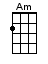 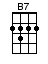 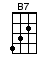 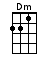 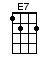 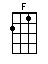 < ~[E7]~ means tremolo on the E7 chord, etc. >KAZOO RIFF SHOWN ON LOW G TUNING:  |[Am]   [F]       |[B7]  [E7]       |[Am]   [F]       |[B7]  [E7]       |A |---0---------------|-------------------|---0---------------|-------------------|E |-------3---1---0---|-----------0-------|-------3---1---0---|-----------0-------|C |-------------------|---3---------2-0---|-------------------|---3---------2-0---|G |-------------------|-----------------4-|-------------------|-----------------4-|  |   1   2   3   4   |   1   2   3   4   |   1   2   3   4   |   1   2   3   4   |INTRO:  / 1 2 3 4 / < KAZOO RIFF WITH CHORDS >| [Am]      [F]       | [B7]     [E7]       ||     1    2    3    4  |     1    2    3    4  || [Am]      [F]       | [B7]     [E7]       ||     1    2    3    4  |     1    2    3    4  |[Am] In the Tower of London large as [E7] lifeThe [E7] ghost of Anne Boleyn walks they de-[Am]clarePoor [Am] Anne Boleyn was once King Henry’s [E7] wifeUn-[E7]til he made the headsman bob her [Am] hairAh [Dm] yes, he did her wrong long years a-[Am]goAnd [B7] she comes up at night to tell him ~[E7]~ soCHORUS:With her [Am] head, tucked, underneath her armShe [Am] walks the bloody [E7] TowerWith her [Dm] head, tucked [Am] underneath her armAt the [B7] midnight [E7] hourShe [Am] comes to haunt King [E7] HenryShe means [Dm] giving him what [E7] forGad-[Am]zooks, she’s going to [E7] tell him offFor [Dm] having spilled her [E7] goreAnd [Dm] just in case the headsman wants to [Am] give her an en-[Am]coreShe has her [E7] head tucked underneath her [Am] arm< KAZOO RIFF WITH CHORDS >| [Am]      [F]       | [B7]     [E7]       ||     1    2    3    4  |     1    2    3    4  |[Am] Sometimes gay King Henry gives a [E7] spreadFor [E7] all his pals and gals and ghostly [Am] crewThe [Am] headsman carves the joint and cuts the [E7] breadThen [E7] in comes Anne Boleyn to queer the [Am] doShe [Dm] holds her head up with a wild war [Am] whoopAnd [B7] Henry cries, “Don’t drop it in the [E7] soup!”CHORUS:With her [Am] head, tucked, underneath her armShe walks the bloody [E7] TowerWith her [Dm] head, tucked [Am] underneath her armAt the [B7] midnight [E7] hourOne [Am] night she caught King [E7] HenryHe was [Dm] in the castle [E7] barSaid [Am] he, “Are you Jane [E7] SeymourAnne Bo-[Dm]leyn, or Catherine [E7] Parr?”[Dm] How the heck am I supposed to [Am] know just who you [Am] areWith your [E7] head tucked underneath your [Am] arm?”A-[Am]long the drafty [E7] corridorsFor [Dm] miles and miles she [E7] goesShe [Am] often catches [E7] cold, poor thingIt’s [Dm] cold there when it [E7] blowsAnd it’s [Dm] awfully awkward for the QueenTo [Am] have to blow her [Am] nose  < NOSE BLOWING >With her [E7] head tucked underneath her [Am] arm< SLOWER >With her [E7] head tucked, head tucked, underneath her ~[Am]~ armorwww.bytownukulele.ca